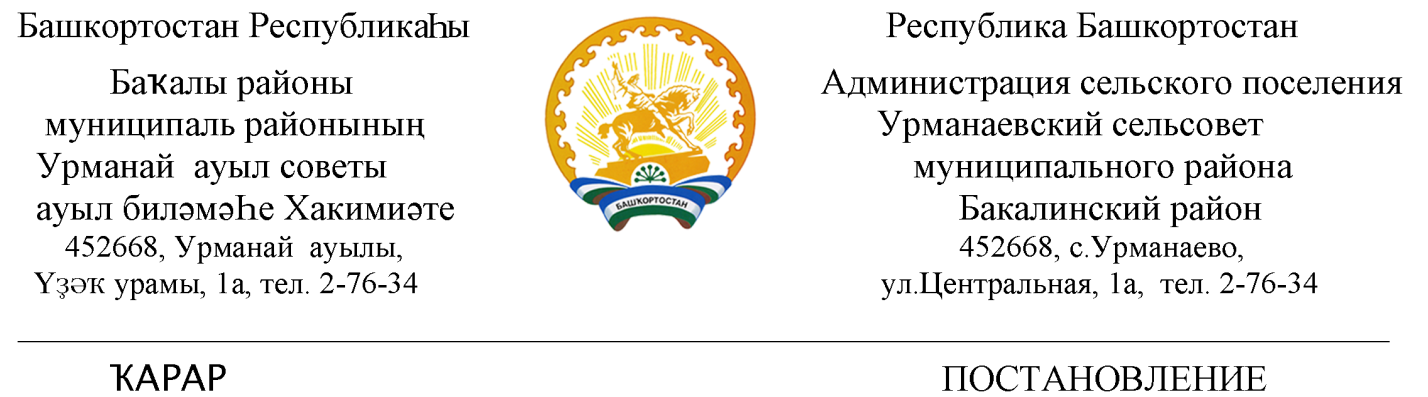 12  май 2017 й                                № 21                         12  мая 2017 г    Об организации мест массового отдыха на воде в купальный сезон 2017 года в сельском поселении Урманаевский сельсовет  муниципального района Бакалинский район Республики БашкортостанВ целях качественной подготовки к выполнению мероприятий по обеспечению безопасности людей на водных объектах сельского поселения Урманаевский сельсовет  муниципального района Бакалинский район Республики Башкортостан в купальный сезон 2017 года в соответствии со статьями 14, 15 и 16 Федерального закона от 6 октября 2003 года № 131-ФЗ «Об общих принципах организации местного самоуправления в Российской Федерации», постановления Правительства Республики Башкортостан от 17 июня 2013 года № 246 «Об утверждении Правил охраны жизни людей на воде в Республике Башкортостан и Правил пользования водными объектами для плавания на маломерных судах в Республике Башкортостан», администрация сельского поселения ПОСТАНОВЛЯЕТ:Утвердить План мероприятий по организации мест массового отдыха на воде в купальный сезон 2017 года в сельском поселении Урманаевский сельсовет  муниципального района Бакалинский район (приложение № 1) и Перечень мер по обеспечению безопасности населения в местах массового отдыха на водных объектах сельского поселения Урманаевский сельсовет  муниципального района Бакалинский район (приложение № 2).- провести мероприятия по обеспечению безопасности населения при пользовании водоёмами;- отвести земли под места массового отдыха на воде;- запретить купание в неустановленных для этого местах путём предупреждения и выставления знаков (аншлагов), запрещающих купание;- закрепить ответственных лиц за местами массового отдыха граждан.Директору МОБУ СОШ с.Урманаево – Карамуллину А.Ф. предусмотреть до начала летних каникул дополнительное обучение учащихся правилам поведения на воде в рамках учебной программы курса «Основы безопасности жизнедеятельности», при проведении классных мероприятий, а также в период летней оздоровительной работы с детьми.Организовать разъяснительную работу среди населения по профилактике и предупреждению несчастных случаев на воде.В целях наведения и поддержания санитарного порядка на берегах водоемов, развития общественной активности и бережного отношения граждан к природе, в первую очередь в местах предполагаемого массового отдыха людей на воде, принять участие  во Всероссийской акции МЧС России «Чистый берег» в период с 13 по 21 мая 2017 года.Контроль за исполнением настоящего Постановления оставляю за собой.Глава администрации сельского поселения					Урманаевский Сельсовет муниципального района           Бакалинский район     Республики Башкортостан                                                   З.З. ХалисоваПриложение № 1Утвержденпостановлением администрации Урманаевский сельсоветот  12  мая 2017 года №21План мероприятий по организации мест массового отдыха на воде в купальный сезон 2017 годав СП Урманаевский сельсоветПриложение № 2Утвержденпостановлением администрации Урманаевский сельсоветот  12  мая 2017 года №21  Перечень мер по обеспечению безопасности населения в местах массового отдыха на водоёмах сельского поселения Урманаевский сельсовет муниципального района Бакалинский районВодопользователи, дружинники и участковые проводят на пляжах и в других местах массового отдыха разъяснительную работу по предупреждению несчастных случаев с людьми на воде с использованием мегафонов, стендов и фотовитрин с пропагандистским материалом и др.Указания работников ГИМС МЧС России по Республике Башкортостан, спасателей, сотрудников полиции в части обеспечения безопасности людей и поддержания правопорядка на пляжах и других местах массового отдыха являются обязательными для водопользователей (владельцев пляжей) и граждан.Каждый гражданин обязан оказать посильную помощь людям, терпящим бедствие на воде.На пляжах и других местах массового отдыха запрещается:  купаться в местах, где выставлены щиты (аншлаги) с предупреждающими и запрещающими знаками и надписями;  заплывать за буйки, обозначающие границы плавания; подплывать к вёсельным лодкам и другим плавсредствам, прыгать с не приспособленных для этих целей сооружений в воду; загрязнять и засорять водоёмы и берега; купаться в состоянии алкогольного опьянения; приводить с собой собак и других животных; играть с мячом в спортивные игры в не отведённых для этих целей местах, а также допускать шалости, связанные с нырянием и захватом купающихся и др., подавать крики ложной тревоги; плавать на досках, брёвнах, лежаках, автомобильных камерах, надувных матрацах и т.д.Обучение людей плаванию должно проводиться в специально отведённых местах. Ответственность за безопасность обучаемых несёт преподаватель (инструктор, тренер), проводящий обучение или тренировку. Взрослые обязаны не допускать купания детей в не установленных местах, их шалостей на воде, плавания на неприспособленных для этого средствах (предметах) и других нарушений.№п/пНаименование мероприятийСрок исполненияИсполнители Отметка о выполнении1.Провести заседание по вопросам организации и обеспечения безопасности в местах массового отдыха на водоёмах.  майГлава СП 2.На сайте администрации опубликовать постановление администрации сельского поселения о мерах по охране жизни людей на воде.майАдминистрация СП3.Принять участие во Всероссийской акции МЧС России «Чистый берег»с 13 по 21 маяАдминистрация СП, бюджетные учреждения4.Провести на территории сельского поселения, совместно с водопользователями, мероприятия по обеспечению безопасности населения при пользовании водоёмами и осуществить отвод земли под места массового отдыха на воде. Запретить купание в не установленных местах путём предупреждения и выставления знаков, запрещающих купание.май-сентябрьглава администраций сельского поселения5.Приобрести агитационные листовки и плакаты по правилам поведения на воде и оборудовать соответствующие щиты в населённых пунктах.майглава администраций сельского поселения6.Провести техническое освидетельствование мест массового отдыха на воде с участием инспекторов Государственной инспекции по маломерным судам (ГИМС) МЧС России по Республике Башкортостан и органов Федерального надзора. майглава администраций сельского поселения7.Места массового отдыха оборудовать в соответствии с предъявляемыми к ним требованиями, спасательными средствами (сертифицированными и предназначенными для спасения) и выставить обученных матросов-спасателей. майглава администраций сельского поселения8.Для организации патрулирования и оказания помощи приобрести лодки, спасательные круги, другое необходимое оборудование.майглава администраций сельского поселения